PROJECT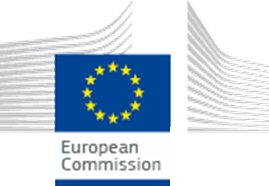 “Travelling around tales and stories ‘‘ERASMUS+ SCHEDULE/PROJECT MEETING IN LITHUANIA27th -31st  March,2018                                                             ( FROM TRANSPORT SERVICES  WILL NEED PAY TO).DATEACTIVITIES  Prices26/27 th, March, 2018 Arrival day .Hotel ,,Big Stone‘‘ .Lunch, dinner at hotel.  http://www.bigstonehotel.lt/.Transport services free.28 th,  March  2018               7.30 a. m -8.30a.m -              9.00a.m to 21.00 p. m-                                 14.30 p.m.                               19.00 p.m-Breakfast at hotel.Departure from Ukmerge  to Vilnius. Journey  to  Vilnius(will visit old city, palace of grand the grand dukes, free –time  and etc.)Lunch at local café.Dinner( at TV tower).Toll- free.Lunch- about 10 euros per personDinner about 12 euros per person29 th ,March 2018             7.30 a. m -8.30a.m –             9.00 a.m. to 21 .00p.m-–                             13.30 p.m-                  About 19.00 p.mBreakfast at hotel.Visiting to kindergarten ,,Eglute’’.(Tour after Ukmerge  of city,school, meeting with major and etc.)Lunch  at ,,Roko ‘‘restaurant.Dinner –party (at restaurant ).Lunch  about 12 euros per personToll –free.30  March,2018                7.15 a. m -8.30a.m –                                  8.45 a.m.-                                   15.00p.m.-                 18.00 p.m-19.30 p.m                                  20.00 p.m-Breakfast at hotel.Departure from Ukmerge to Trakai (we will produce chocolate -15 eur per person,  we will visit castle toll –free).Lunch at local caféImplementation of the project programm(presentation of the partners schools and discussion for the other activities at hotel).Dinner at hotel.Lunch 9 euros per person.Dinner about 10 euro per person.31 st, March 2018Departure Day.Transport services free.